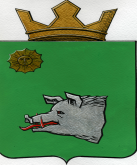 АДМИНИСТРАЦИЯ МАЙСКОГО СЕЛЬСКОГО ПОСЕЛЕНИЯКРАСНОКАМСКОГО МУНИЦИПАЛЬНОГО РАЙОНАПЕРМСКОГО КРАЯПОСТАНОВЛЕНИЕ 07.06.2017                                                                                              № 104Об утверждении Методики прогнозированияпоступления доходов в бюджетМайского сельского поселения     В соответствии со статьей 160.1 Бюджетного кодекса Российской Федерации, постановлением Правительства Российской Федерации от 23 июня 2016 года № 574 «Об общих требованиях к методике прогнозирования поступлений доходов в бюджеты бюджетной системы Российской Федерации» (в редакции постановления Правительства Российской Федерации от 11апреля 2017 года №436), ст. 44 Устава Майского сельского поселения администрация Майского сельского поселенияПОСТАНОВЛЯЕТ:     1. Утвердить    Методику   прогнозирования   поступления   доходов   в   бюджет Майского сельского поселения согласно приложению.     2. Постановление опубликовать на официальном сайте администрации Майского сельского поселения http://www.adm-maisk.ru.     3.  Настоящее постановление вступает в силу со дня его подписания.     4. Контроль за исполнением настоящего постановления оставляю за собой.И.о.главы сельского поселения - главы администрации Майского сельского поселения                                                        В.А.ЛитвинаА.Ю.Лузина(34273)92-168                                                                                                              Приложение                                                                                                               к постановлению Администрации Майского                                                                                                   сельского поселения                                                                                                       от 07.06.2017г.  № 104МЕТОДИКАпрогнозирования поступлений доходовв бюджет Майского сельского поселения          1.Настоящая методика разработана в целях прогнозирования Администрацией Майского сельского поселения поступлений доходов в бюджет Майского сельского поселения, в отношении которых Администрация Майского сельского поселения наделена полномочиями главного администратора доходов бюджета Майского сельского поселения, в очередном финансовом году и плановом периоде.2. Прогнозирование доходов бюджета Майского сельского поселения осуществляется в разрезе наименований видов доходов и соответствующих кодов бюджетной классификации следующими методами расчета:- прямой расчет, основанный на непосредственном использовании прогнозных значений объемных и стоимостных показателей, уровней ставок и других показателей, определяющих прогнозный объем поступлений прогнозируемого вида доходов;- усреднение – расчет, осуществляемый на основании усреднения годовых объемов доходов не менее чем за 3 года или за весь период поступления  соответствующего вида доходов в случае, если он не превышает 3 года);- иной способ, предусмотренный настоящей методикой.            3.Прогнозирование доходов бюджета Майского сельского поселения осуществляется на основе:-отдельных показателей прогноза социально-экономического развития Российской Федерации, Пермского края и прогноза социально-экономического развития Майского сельского поселения на очередной финансовый год и плановый период;-законодательства о налогах и сборах, бюджетного законодательства Российской Федерации, а также законодательства Российской Федерации, законов Пермского края и муниципальных правовых актов Майского сельского поселения, устанавливающих налоговые и неналоговые доходы, действующих на момент составления проекта бюджета на очередной финансовый год и плановый период;-основных направлений бюджетной и налоговой политики Российской Федерации, Пермского края, Майского сельского поселения на очередной финансовый год и плановый период;-сводных отчетов по формам статистической налоговой отчетности (о начислении, поступлении налогов, о задолженности по налогам и сборам, о налоговой базе и структуре начислений по видам налогов);-ожидаемой оценки поступлений в бюджет Майского сельского поселения в текущем финансовом году и иных сведений, необходимых для составления проекта бюджета Майского сельского поселения;-динамики поступлений доходных источников за пять отчетных финансовых года;-оценки ожидаемых потерь бюджета Майского сельского поселения от предоставления налоговых льгот по налогам на очередной финансовый год и плановый период;-других источников данных, применяемых с целью повышения реалистичности прогнозных расчетов.             4.Расчет прогноза по видам налогов (сборов) производится по следующим формулам:-Прогнозирование доходов местного бюджета, полученных от государственной госпошлины за совершение нотариальных действий должностными лицами органов местного самоуправления, уполномоченными в соответствии с законодательными актами Российской Федерации на совершение нотариальных действий (код бюджетной классификации  901 1 08 04020 01 0000 110 ), осуществляется с применением метода прямого расчета по следующей форме:ГПочер. = (ГПфакт. * Кр.с.  ), где:ГПочер. - сумма госпошлины, прогнозируемая к поступлению в бюджет сельского поселения, в прогнозируемом году;ГПфакт. - фактические поступления госпошлины в бюджет сельского поселения в отчетном году;Кр.с.  - прогнозируемый коэффициент роста (снижения) поступлений государственной пошлины, рассчитываемый по формуле:Кр.с.  = Пn-1 / Пn-2, где:n – текущий финансовый год;Пn-1, Пn-2;– сумма поступлений государственной пошлины в отчетном финансовом году и году, предшествующему отчетному финансовому году, соответственно.ГПпл1 = ГПочер * Кр.с.;ГПпл2 = ГПпл1* Кр.с., где:ГПпл1, ГПпл2 – прогноз поступлений государственной пошлины в бюджет Майского сельского поселения на первый и второй годы планового периода соответственно.            5. Расчеты прогноза неналоговых доходов производятся по видам доходов, подлежащим зачислению в бюджет сельского поселения5.1. Расчет прогноза по видам неналоговых доходов производится по следующим формулам:           - Доходы от сдачи в аренду имущества, находящегося в оперативном управлении органов управления сельских поселений и созданных ими учреждений (за исключением имущества муниципальных бюджетных и автономных учреждений) (код бюджетной классификации 901 1 11 05035 10 0000 120):                                                                 кПаи= С * 12                                                                                                     i=1где:      Паи     - сумма доходов от сдачи в аренду имущества, прогнозируемая к поступлению в бюджет сельского поселения       к	- количество договоров, заключенных с арендаторами;С	- размер арендной платы без НДС в месяц, установленныйдоговором.Источник данных: реестр договоров аренды.         - Доходы от сдачи в аренду имущества, составляющего казну сельских поселений(за исключением земельных участков), (код бюджетной классификации  901 1 11 05075 10 0000 120);                                                                кП= С * 12                                                                                                  i=1где:              П - сумма доходов от сдачи в аренду имущества, прогнозируемая к поступлению в бюджет сельского поселения       к	- количество договоров, заключенных с арендаторами;С	- размер арендной платы без НДС в месяц, установленныйдоговором.Источник данных: реестр договоров аренды         - Доходы от реализации иного  имущества, находящегося в собственности  сельских поселений (за исключением имущества муниципальных бюджетных и автономных учреждений, а также имущества муниципальных унитарных предприятий, в том числе казенных),  в части реализации основных средств по указанному имуществу (код бюджетной классификации  901 1 14 02053 10 0000 410);           Прогноз поступлений от продажи муниципального имущества в бюджет Майского сельского поселения определяется исходя из прогноза плана приватизации муниципального имущества Майского сельского поселения.           5.2  Объем прочих поступлений от использования имущества, находящегося в собственности сельских поселений (за исключением имущества муниципальных бюджетных и автономных учреждений, а также имущества муниципальных унитарных предприятий, в том числе казенных) (код бюджетной классификации  901 1 11 09045 10 0000 120) в бюджет поселения на очередной финансовый год рассчитывается по формуле:                                                                кП= С * N                                                                                                  i=1где:              П - сумма доходов от предоставления по договору соц.найма имущества, прогнозируемая к поступлению в бюджет сельского поселения       к	- количество договоров, заключенных с нанимателями;С	- размер платы по соц.найму без НДС в месяц, установленныйдоговором.               N           -  количество месяцев на которые заключен договорИсточник данных: реестр договоров аренды              6. Прогнозирование иных доходов бюджета Майского сельского поселения, поступление которых не имеет постоянного характера, осуществляется с применением метода усреднения на основании усредненных годовых объемов фактического поступления соответствующих доходов  за предшествующие 3 года по данным отчетов об исполнении бюджета Майского сельского поселения (форма 0503127).     7. По ниже перечисленным видам дохода бюджета:  Денежные взыскания (штрафы) за нарушение законодательства РФ о контрактной системе в сфере закупок товаров, работ, услуг для обеспечения государственных и муниципальных нужд для нужд сельских поселений (код бюджетной классификации 901 1 16 33050 10 0000 140) – не прогнозируются;– прочие доходы от компенсации затрат бюджетов сельских поселений (код бюджетной классификации 901 1 13 02995 10 0000 130) не прогнозируются;невыясненные поступления, зачисляемые в бюджеты сельских поселений  (код бюджетной классификации 901 1 17 01050 10 0000 180) – не прогнозируются.             8. Для исчисления безвозмездных поступлений от других бюджетов бюджетной системы Российской Федерации прогноз ожидаемого объема безвозмездных поступлений определяется на основании объема расходов соответствующего бюджета бюджетной системы Российской Федерации в случае, если такой объем расходов определен.          К безвозмездным поступлениям от других бюджетов бюджетной системы Российской Федерации относятся:- дотации бюджетам сельских поселений на выравнивание бюджетной обеспеченности (код бюджетной классификации 901 2 02 15001 10 0000 151);- субсидии бюджетам сельских поселений на реализацию федеральных целевых программ (код бюджетной классификации 2 02 20051 10 0000 151);- прочие субсидии бюджетам сельских поселений (код бюджетной классификации 901 2 02 29999 10 0000 151);- субвенции бюджетам сельских поселений на выполнение передаваемых полномочий субъектов РФ (код бюджетной классификации  9012 02 30024 10 0000 151);          - субвенции бюджетам сельских поселений на осуществление первичного воинского учета на территориях, где отсутствуют военные комиссариаты (код бюджетной классификации  901 2 02 35118 10 0000 151);- субвенции бюджетам сельских поселений на государственную регистрацию актов гражданского состояния (код бюджетной классификации    901 2 02 35930 10 0000 151);- прочие межбюджетные трансферты, передаваемые бюджетам сельских поселений (код бюджетной классификации  901 2 02 49999 10 0000 151);- прочие безвозмездные поступления в бюджеты сельских поселений (код бюджетной классификации 901 2 07 05030 10 0000 180);- перечисления из бюджета сельских поселений (в бюджеты поселений) для осуществления возврата (зачета) излишне уплаченных или излишне взысканных сумм налогов, сборов и иных платежей, а также сумм процентов за несвоевременное осуществление такого возврата и процентов, начисленных на излишне взысканные суммы (код бюджетной классификации 901 2 08 0500010 0000 180);- доходы бюджетов сельских поселений от возврата остатков субсидий, субвенций и иных межбюджетных трансфертов, имеющих целевое назначение, прошлых лет из бюджетов муниципальных районов (код бюджетной классификации 901 2 18 60010 10 0000 151);- возврат остатков субсидий, субвенций и иных межбюджетных трансфертов, имеющих целевое значение, прошлых лет из бюджетов сельских поселения (код бюджетной классификации 901 2 19 60010 10 0000 151).